КАЛЕНДАР ТАКМИЧЕЊА – I дио- ОМЛАДИНСКА ЛИГА РС РС –РЕГИЈА БИЈЕЉИНА - ДОБОЈДЈЕЧАЦИ И ДЈЕВОЈЧИЦЕ ТАКМИЧАРСКА СЕЗОНА 2019/2020.    ДЈЕЧАЦИ - 2004. годиште и млађи   ДЈЕЧАЦИ - 2006. годиште и млађи ДЈЕЧАЦИ - 2008. годиште и млађиДЈЕВОЈЧИЦЕ - 2006. годиште и млађи ДЈЕВОЈЧИЦЕ - 2008. годиште и млађи ЕКИПЕ - ДЈЕЧАЦИЕКИПЕ - ДЈЕВОЈЧИЦЕ- ДЈЕЧАЦИ –- ДЈЕВОЈЧИЦЕ –- ДЈЕЧАЦИ 2004/05 –- ДЈЕЧАЦИ 2006/07 –- ДЈЕЧАЦИ 2008/09 –- ДЈЕВОЈЧИЦЕ 2006/07 –- ДЈЕВОЈЧИЦЕ 2008/09 –ТУРНИР У ДОБОЈУ 13.10.2019. ГОД.(недјеља)- ДЈЕЧАЦИ-ТУРНИР У БРЧКОМ 17.11.2019. ГОД.(недјеља)- ДЈЕЧАЦИ-ТУРНИР У ТЕСЛИЋУ 6.10.2019. ГОД.(недјеља)- ДЈЕВОЈЧИЦЕ-ТУРНИР У ДЕРВЕНТА 9.11.2019. ГОД.(субота)- ДЈЕВОЈЧИЦЕ -ТУРНИР У БИЈЕЉИНИ 7.12.2019. ГОД.(субота)- ДЈЕВОЈЧИЦЕ -                                                                     olrukometnogsavezars@gmail.com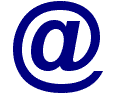 Регија Бијељина - Добој – Обренко Миљковић      Контакт тел. +387 65 619 394					   БројклубаИме клубаИме клубаИме клубаИме клубаИме клубаИме клубаМјестоМјесто1.1.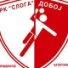 RK"СЛОГА"-Добој2.2.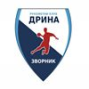 РК"ДРИНА"-Зворник3.3.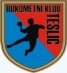 РК"ТЕСЛИЋ"-Теслић4.4.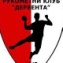 РК"ДЕРВЕНТА"-Дервента5.5.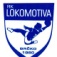 РК"ЛОКОМОТИВА"-Брчко6.6.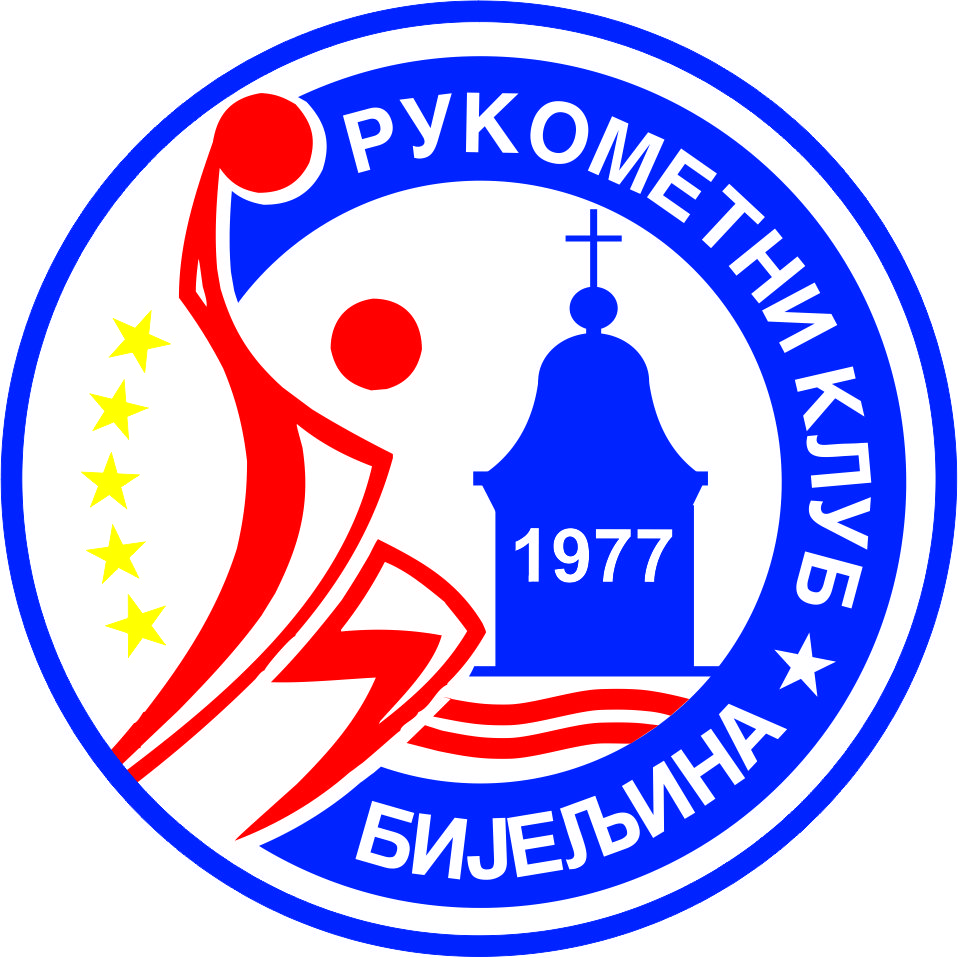 РК"БИЈЕЉИНА"-Бијељина7.7.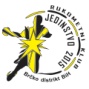 РК,,ЈЕДИНСТВО 2015,,-БрчкоБројклубаИме клубаИме клубаИме клубаИме клубаИме клубаИме клубаМјестоМјесто1.1.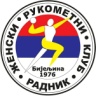 ЖRK"РАДНИК"-Бијељина2.2.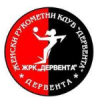 ЖРК"ДЕРВЕНТА"-Дервента3.3.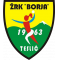 ЖРК"БОРЈА"-Теслић4.4.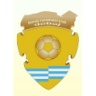 ЖРК,,ДОБОЈ,,-Добој5.5.2004/05.2006/07.2008/09.1.РК ДРИНАРК ДЕРВЕНТАРК ДЕРВЕНТА2.РК ЛОКОМОТИВАРК ЛОКОМОТИВАРК БИЈЕЉИНА3.РК БИЈЕЉИНАРК БИЈЕЉИНАРК СЛОГА ДОБ.4.РК СЛОГА ДОБ.РК СЛОГА ДОБ.РК ЈЕДИНСТВО 20155.РК ТЕСЛИЋ2006/07.2008/09.1.ЖРК БОРЈАЖРК ДЕРВЕНТА2.ЖРК ДЕРВЕНТАЖРК РАДНИК3.ЖРК ДОБОЈЖРК ДОБОЈРК ДРИНАРК СЛОГА ДОБ.РК ЛОКОМОТИВАРК БИЈЕЉИНАРК БИЈЕЉИНАРК ДРИНАРК СЛОГА ДОБ.РК ТЕСЛИЋРК ТЕСЛИЋРК БИЈЕЉИНАРК ДРИНАРК ЛОКОМОТИВАРК ЛОКОМОТИВАРК ТЕСЛИЋРК БИЈЕЉИНАРК СЛОГА ДОБ.РК СЛОГА ДОБ.РК ЛОКОМОТИВАРК ТЕСЛИЋРК ДРИНАРК ДЕРВЕНТАРК ЛОКОМОТИВАРК ЛОКОМОТИВАРК БИЈЕЉИНАРК ДЕРВЕНТАРК СЛОГА ДОБ.РК БИЈЕЉИНАРК ДЕРВЕНТАРК СЛОГА ДОБ.РК БИЈЕЉИНАРК ЛОКОМОТИВАРК СЛОГА ДОБ.РК ДЕРВЕНТАРК БИЈЕЉИНАРК БИЈЕЉИНАРК СЛОГА ДОБ.РК ДЕРВЕНТАРК ЈЕДИНСТВО 2015РК СЛОГА ДОБ.РК ДЕРВЕНТАРК ЈЕДИНСТВО 2015РК СЛОГА ДОБ.РК БИЈЕЉИНАРК ЈЕДИНСТВО 2015ЖРК БОРИЈАЖРК ДЕРВЕНТАЖРК ДЕРВЕНТАЖРК ДОБОЈЖРК ДОБОЈЖРК БОРЈАЖРК ДЕРВЕНТАЖРК РАДНИКЖРК РАДНИКЖРК ДОБОЈЖРК ДОБОЈЖРК ДЕРВЕНТАРе. Бр.СатницаЕКИПЕГОДИШТЕ1.9:00РК ДРИНА – РК СЛОГА Д.20042.9:50РК ЛОКОМОТИВА – РК БИЈЕЉИНА20063.10:30РК ДЕРВЕНТА – РК БИЈЕЉИНА 20084.11:00РК ЛОКОМОТИВА – РК ТЕСЛИЋ20045.11:50РК ЛОКОМОТИВА - РК СЛОГА Д.20066.12:30РК СЛОГА Д. – РК ЈЕДИНСТВО 201520087.13:00РК ЛОКОМОТИВА - РК БИЈЕЉИНА20048.13:50РК ДЕРВЕНТА - РК ЛОКОМОТИВА20069.14:00РК БИЈЕЉИНА - РК СЛОГА Д.200810.14:30РК ТЕСЛИЋ – РК ДРИНА200411.15:20РК ДЕРВЕНТА - РК ЈЕДИНСТВО 2015200812.15:50РК БИЈЕЉИНА - РК СЛОГА Д.2004Ре. Бр.СатницаЕКИПЕГОДИШТЕ1.9:00РК БИЈЕЉИНА – РК ДРИНА20042.9:50РК БИЈЕЉИНА – РК ДЕРВЕНТА20063.10:30РК СЛОГА Д. - РК ДЕРВЕНТА20084.11:00РК ДРИНА - РК ЛОКОМОТИВА20045.11:50РК ДЕРВЕНТА - РК СЛОГА Д.20066.12:30РК БИЈЕЉИНА - РК ЈЕДИНСТВО 201520087.13:00РК СЛОГА Д. - РК ТЕСЛИЋ20048.13:50РК СЛОГА Д. – РК БИЈЕЉИНА20069.14:00РК СЛОГА Д. - РК ЛОКОМОТИВА200410.14:50РК ТЕСЛИЋ - РК БИЈЕЉИНА2004Ре. Бр.СатницаЕКИПЕГОДИШТЕ1.10:00ЖРК БОРЈА – ЖРК ДЕРВЕНТА20062.10:40ЖРК ДОБОЈ – ЖРК ДЕРВЕНТА20083.11:10ЖРК ДОБОЈ - ЖРК БОРЈА20064.11:50ЖРК РАДНИК – ЖРК ДОБОЈ20085.12:20ЖРК ДЕРВЕНТА - ЖРК ДОБОЈ20066.12:50ЖРК ДЕРВЕНТА - ЖРК РАДНИК2008Ре. Бр.СатницаЕКИПЕГОДИШТЕ1.10:00ЖРК БОРЈА – ЖРК ДЕРВЕНТА20062.10:40ЖРК ДОБОЈ – ЖРК ДЕРВЕНТА20083.11:10ЖРК ДОБОЈ - ЖРК БОРЈА20064.11:50ЖРК РАДНИК – ЖРК ДОБОЈ20085.12:20ЖРК ДЕРВЕНТА - ЖРК ДОБОЈ20066.12:50ЖРК ДЕРВЕНТА - ЖРК РАДНИК2008Ре. Бр.СатницаЕКИПЕГОДИШТЕ1.10:00ЖРК БОРЈА – ЖРК ДЕРВЕНТА20062.10:40ЖРК ДОБОЈ – ЖРК ДЕРВЕНТА20083.11:10ЖРК ДОБОЈ - ЖРК БОРЈА20064.11:50ЖРК РАДНИК – ЖРК ДОБОЈ20085.12:20ЖРК ДЕРВЕНТА - ЖРК ДОБОЈ20066.12:50ЖРК ДЕРВЕНТА - ЖРК РАДНИК2008